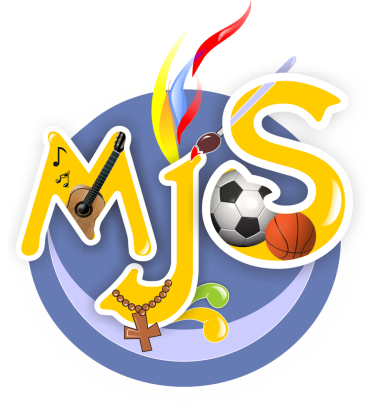 OBJETIVO GENERALOBJETIVO GENERALOBJETIVO GENERALOBJETIVO GENERALOBJETIVO GENERALOBJETIVO GENERALFortalecer la Espiritualidad Juvenil Salesiana como estilo de vida, siendo Discípulos Misioneros dentro de la iglesia, en  preparación al Bicentenario de San Juan Bosco.Fortalecer la Espiritualidad Juvenil Salesiana como estilo de vida, siendo Discípulos Misioneros dentro de la iglesia, en  preparación al Bicentenario de San Juan Bosco.Fortalecer la Espiritualidad Juvenil Salesiana como estilo de vida, siendo Discípulos Misioneros dentro de la iglesia, en  preparación al Bicentenario de San Juan Bosco.Fortalecer la Espiritualidad Juvenil Salesiana como estilo de vida, siendo Discípulos Misioneros dentro de la iglesia, en  preparación al Bicentenario de San Juan Bosco.Fortalecer la Espiritualidad Juvenil Salesiana como estilo de vida, siendo Discípulos Misioneros dentro de la iglesia, en  preparación al Bicentenario de San Juan Bosco.Fortalecer la Espiritualidad Juvenil Salesiana como estilo de vida, siendo Discípulos Misioneros dentro de la iglesia, en  preparación al Bicentenario de San Juan Bosco.OBJETIVOS ESPECIFICOS OBJETIVOS ESPECIFICOS OBJETIVOS ESPECIFICOS OBJETIVOS ESPECIFICOS OBJETIVOS ESPECIFICOS OBJETIVOS ESPECIFICOS Afianzar los rasgos de la Espiritualidad Juvenil Salesiana para potenciar en los jóvenes el carisma: herencia de Don Bosco y Madre Mazzarello.Afianzar los rasgos de la Espiritualidad Juvenil Salesiana para potenciar en los jóvenes el carisma: herencia de Don Bosco y Madre Mazzarello.Afianzar los rasgos de la Espiritualidad Juvenil Salesiana para potenciar en los jóvenes el carisma: herencia de Don Bosco y Madre Mazzarello.Afianzar los rasgos de la Espiritualidad Juvenil Salesiana para potenciar en los jóvenes el carisma: herencia de Don Bosco y Madre Mazzarello.Afianzar los rasgos de la Espiritualidad Juvenil Salesiana para potenciar en los jóvenes el carisma: herencia de Don Bosco y Madre Mazzarello.Afianzar los rasgos de la Espiritualidad Juvenil Salesiana para potenciar en los jóvenes el carisma: herencia de Don Bosco y Madre Mazzarello.Celebrar el Bicentenario de San Juan Bosco, retomando los tres años de preparación: Historia, Pedagogía y Espiritualidad.Celebrar el Bicentenario de San Juan Bosco, retomando los tres años de preparación: Historia, Pedagogía y Espiritualidad.Celebrar el Bicentenario de San Juan Bosco, retomando los tres años de preparación: Historia, Pedagogía y Espiritualidad.Celebrar el Bicentenario de San Juan Bosco, retomando los tres años de preparación: Historia, Pedagogía y Espiritualidad.Celebrar el Bicentenario de San Juan Bosco, retomando los tres años de preparación: Historia, Pedagogía y Espiritualidad.Celebrar el Bicentenario de San Juan Bosco, retomando los tres años de preparación: Historia, Pedagogía y Espiritualidad.OPCIONES 2014 – 2015 OPCIONES 2014 – 2015 OPCIONES 2014 – 2015 OPCIONES 2014 – 2015 OPCIONES 2014 – 2015 OPCIONES 2014 – 2015 IMPORTANTESIMPORTANTESURGENTESURGENTESPOSIBLESPOSIBLESAcompañamiento a los jóvenes acorde a su realidad. Comunicación.Relación con la iglesia.Darnos a conocer como Consejo Nacional del MJS de una forma efectiva.Acompañamiento a los jóvenes acorde a su realidad. Comunicación.Relación con la iglesia.Darnos a conocer como Consejo Nacional del MJS de una forma efectiva.Formación integral (Espiritualidad Juvenil Salesiana).Carta de Identidad. Formación integral (Espiritualidad Juvenil Salesiana).Carta de Identidad. Encuentro Nacional en vista al Bicentenario.Participación del MJS en el ámbito socio-político.Encuentro Nacional en vista al Bicentenario.Participación del MJS en el ámbito socio-político.PROGRAMACIÓN PROGRAMACIÓN PROGRAMACIÓN PROGRAMACIÓN PROGRAMACIÓN PROGRAMACIÓN ESTRATEGIAS (LINEAS DE ACCIÓN)COMOCOMOCUANDOCUANDOQUIENESRecurrir a las fuentes salesianas y eclesiales como referencia para la formación integral.Lecturas, talleres, subsidios, entre otros.Lecturas, talleres, subsidios, entre otros.Dos por semestre.Dos por semestre.Comisión de formación.Dinamizar la comunicación interna y externa como medio para enriquecer la Identidad Salesiana y la labor Apostólica.Actualización constante de las redes. Actualización constante de las redes. Todo el periodo (Dos años).Todo el periodo (Dos años).Comisión de Comunicación.Dinamizar la comunicación interna y externa como medio para enriquecer la Identidad Salesiana y la labor Apostólica.Compartir las experiencias de animación del MJS que se llevan a cabo en cada una de las inspectorías a la comisión de comunicación para la difusión.Compartir las experiencias de animación del MJS que se llevan a cabo en cada una de las inspectorías a la comisión de comunicación para la difusión.Según los eventos provinciales.Según los eventos provinciales.Consejeros Nacionales.Comisión de Comunicación.Dinamizar la comunicación interna y externa como medio para enriquecer la Identidad Salesiana y la labor Apostólica.Himno del MJS.Himno del MJS.Desde el primer semestre del 2014 hasta el primer semestre del 2015.Desde el primer semestre del 2014 hasta el primer semestre del 2015.Consejeros Nacionales liderados por Presidencia y Animación Zonal.Dinamizar la comunicación interna y externa como medio para enriquecer la Identidad Salesiana y la labor Apostólica.Respuesta oportuna a las publicaciones internas.Respuesta oportuna a las publicaciones internas.Durante todo el periodo.Durante todo el periodo.Consejeros Nacionales y delegados. Dinamizar la comunicación interna y externa como medio para enriquecer la Identidad Salesiana y la labor Apostólica.Mantener comunicación constante con los delegados.Mantener comunicación constante con los delegados.Durante todo el periodo..Durante todo el periodo..Consejeros Nacionales..Dinamizar la comunicación interna y externa como medio para enriquecer la Identidad Salesiana y la labor Apostólica.Organización del correo electrónico del Consejo Nacional.Organización del correo electrónico del Consejo Nacional.Durante todo el periodo..Durante todo el periodo..Secretaría.Dinamizar la comunicación interna y externa como medio para enriquecer la Identidad Salesiana y la labor Apostólica.Acompañamiento y contacto con los jóvenes por medio de los consejos inspectoriales.Acompañamiento y contacto con los jóvenes por medio de los consejos inspectoriales.Durante todo el periodo según eventos provinciales y a nivel zonal.Durante todo el periodo según eventos provinciales y a nivel zonal.Consejeros Nacionales.Motivar y apoyar la preparación y celebración del Bicentenario de San Juan Bosco.Participación en la comisión Bicentenario.Participación en la comisión Bicentenario.Según cronograma de la comisión.Según cronograma de la comisión.Presidente del Consejo Nacional.Motivar y apoyar la preparación y celebración del Bicentenario de San Juan Bosco.Encuentro Interínspectorial del MJS: Celebración Bicentenario de San Juan Bosco (Campo Bosco).Encuentro Interínspectorial del MJS: Celebración Bicentenario de San Juan Bosco (Campo Bosco).Depende del cronograma de los delegados de Pastoral Juvenil.Depende del cronograma de los delegados de Pastoral Juvenil.Delegados de Pastoral Juvenil.